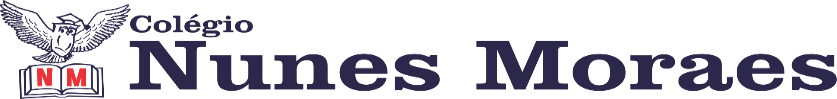 AGENDA DIÁRIA 2º ANO, 03 DE MAIO1ª AULA: PORTUGUÊS/TEXTOObjeto de Conhecimento: Reportagem. Aprendizagens Essenciais: Ler e compreender textos do campo jornalístico, como notícia e a reportagem, considerando a finalidade comunicativa de informar em cada um deles. Capítulo 7: Por dentro da informação.Atividade e explicação: páginas 32 a 35.Para casa: não haverá. Leitura no paradidático “Mariana do contra”2ª AULA: MATEMÁTICAObjeto de Conhecimento: Gráfico e tabela.Aprendizagens Essenciais: Organizar dados coletados por meio de tabelas e gráficos de colunas simples. Capítulo 6: Números e o que eles valem.Explicação: páginas 31 a 33.Para casa: página 31.3ª AULA: HISTÓRIAObjeto de Conhecimento: A história de uma escola por meio da linha do tempo. Aprendizagens Essenciais: Selecionar situações cotidianas que remetam à percepção de mudança, pertencimento e memória. Compilar histórias da comunidade registradas em diferentes fontes. Capítulo 8: Uma escola, muitas histórias. Atividade e explicação: páginas 42 e 43. Para casa: não haverá. 4ª AULA: GEOGRAFIAObjeto de Conhecimento: Os ambientes da escola. Aprendizagens Essenciais: Utilizar adequadamente referenciais espaciais para descrever a localização de objetos e pessoas.Capítulo 7: Da sala de aula para a escola.Atividade e explicação: páginas 108 a 111.Para casa: não haverá.Forte abraço!